Салон тканей и штор «Домино»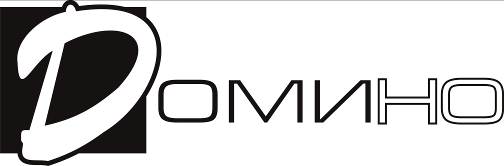 Ткани для штор, одежды, мебели и постельного бельяСпецификация на ткань Джинсовое полотноИндивидуальный предприниматель Шевченко Людмила Семеновна ИНН 230906306440, ОГРНИП 305230934700056 от 13 декабря 2005г., ИФНС России №3 по г.Краснодару350020, г.Краснодар, ул.Коммунаров, д.266, литер Ж, тел./факс: +7-861-22-69-349, тел.моб.:+7-960-495-10-55 E_mail:domino1@inbox.ruwww.domino-salon.ruПроизводительTex Ind s.r.l (Италия)Tex Ind s.r.l (Италия)Tex Ind s.r.l (Италия)Tex Ind s.r.l (Италия)Tex Ind s.r.l (Италия)Дата производства Март 2017 г.Март 2017 г.Март 2017 г.Март 2017 г.Март 2017 г.Применение Используется в шитье повседневной, нарядной, верхней, домашней одежды, домашнего текстиля. Сфера использования ткани обширна, а позиции ее устойчивы.Используется в шитье повседневной, нарядной, верхней, домашней одежды, домашнего текстиля. Сфера использования ткани обширна, а позиции ее устойчивы.Используется в шитье повседневной, нарядной, верхней, домашней одежды, домашнего текстиля. Сфера использования ткани обширна, а позиции ее устойчивы.Используется в шитье повседневной, нарядной, верхней, домашней одежды, домашнего текстиля. Сфера использования ткани обширна, а позиции ее устойчивы.Используется в шитье повседневной, нарядной, верхней, домашней одежды, домашнего текстиля. Сфера использования ткани обширна, а позиции ее устойчивы.Потребительские свойстваИмеет хорошую гигроскопичность, механическую плотность, сравнительно высокую термостойкость, более стоек к действию света, чем вискоза и натуральный шелк, но уступает шерсти и льну.Садится после стирки.Становится твердой.Выцветает.Устойчива к натяжениям.Дышащий материал.Имеет хорошую гигроскопичность, механическую плотность, сравнительно высокую термостойкость, более стоек к действию света, чем вискоза и натуральный шелк, но уступает шерсти и льну.Садится после стирки.Становится твердой.Выцветает.Устойчива к натяжениям.Дышащий материал.Имеет хорошую гигроскопичность, механическую плотность, сравнительно высокую термостойкость, более стоек к действию света, чем вискоза и натуральный шелк, но уступает шерсти и льну.Садится после стирки.Становится твердой.Выцветает.Устойчива к натяжениям.Дышащий материал.Имеет хорошую гигроскопичность, механическую плотность, сравнительно высокую термостойкость, более стоек к действию света, чем вискоза и натуральный шелк, но уступает шерсти и льну.Садится после стирки.Становится твердой.Выцветает.Устойчива к натяжениям.Дышащий материал.Имеет хорошую гигроскопичность, механическую плотность, сравнительно высокую термостойкость, более стоек к действию света, чем вискоза и натуральный шелк, но уступает шерсти и льну.Садится после стирки.Становится твердой.Выцветает.Устойчива к натяжениям.Дышащий материал.Код:1848Вес: 110г/м2Вес: 110г/м2Цвет: СинийЦвет: СинийЦвет: СинийШирина150 см.150 см.150 см.150 см.150 см.МатериалОсноваОсноваНаполнениеНаполнениеНаполнениеМатериал95%  хлопок, 5% синтетическое полиуретановое волокно95%  хлопок, 5% синтетическое полиуретановое волокно95%  хлопок, 5% синтетическое полиуретановое волокно95%  хлопок, 5% синтетическое полиуретановое волокно95%  хлопок, 5% синтетическое полиуретановое волокноПравила и условия эффективного и безопасного использования товараЧувствительна к кислотным растворам;Не любит яркие солнечные лучи;Ткань нужно стирать отдельно от остальных вещей;Джинсовая ткань при стирке линяет;Стирать необходимо с помощью специальных стиральных порошков и гелей - для джинсовых и темных тканей при температуре не более 30ºС;При стирке ткань выворачивать наизнанку;При стирке ткань дает усадку;Хлопок сохнет дольше, чем лен.Чувствительна к кислотным растворам;Не любит яркие солнечные лучи;Ткань нужно стирать отдельно от остальных вещей;Джинсовая ткань при стирке линяет;Стирать необходимо с помощью специальных стиральных порошков и гелей - для джинсовых и темных тканей при температуре не более 30ºС;При стирке ткань выворачивать наизнанку;При стирке ткань дает усадку;Хлопок сохнет дольше, чем лен.Чувствительна к кислотным растворам;Не любит яркие солнечные лучи;Ткань нужно стирать отдельно от остальных вещей;Джинсовая ткань при стирке линяет;Стирать необходимо с помощью специальных стиральных порошков и гелей - для джинсовых и темных тканей при температуре не более 30ºС;При стирке ткань выворачивать наизнанку;При стирке ткань дает усадку;Хлопок сохнет дольше, чем лен.Чувствительна к кислотным растворам;Не любит яркие солнечные лучи;Ткань нужно стирать отдельно от остальных вещей;Джинсовая ткань при стирке линяет;Стирать необходимо с помощью специальных стиральных порошков и гелей - для джинсовых и темных тканей при температуре не более 30ºС;При стирке ткань выворачивать наизнанку;При стирке ткань дает усадку;Хлопок сохнет дольше, чем лен.Чувствительна к кислотным растворам;Не любит яркие солнечные лучи;Ткань нужно стирать отдельно от остальных вещей;Джинсовая ткань при стирке линяет;Стирать необходимо с помощью специальных стиральных порошков и гелей - для джинсовых и темных тканей при температуре не более 30ºС;При стирке ткань выворачивать наизнанку;При стирке ткань дает усадку;Хлопок сохнет дольше, чем лен.Правила и условия эффективного и безопасного использования товараГлажкаГлажкаГлажкаГлажкаГлажкаПравила и условия эффективного и безопасного использования товараТемператураПарПарДавление утюгаОсобенностиПравила и условия эффективного и безопасного использования товара110 градусовпар в небольшом количествепар в небольшом количествеобычноенужно увлажнениеМетров в рулонеДо 60До 60До 60До 60До 60Обрезка краяКрай обрезан под прямым угломКрай обрезан под прямым угломКрай обрезан под прямым угломКрай обрезан под прямым угломКрай обрезан под прямым угломУпаковкаТкань намотана на картонный ролл диаметром 50мм. (2 дюйма)и упакована в полиэтиленовый  мешокТкань намотана на картонный ролл диаметром 50мм. (2 дюйма)и упакована в полиэтиленовый  мешокТкань намотана на картонный ролл диаметром 50мм. (2 дюйма)и упакована в полиэтиленовый  мешокТкань намотана на картонный ролл диаметром 50мм. (2 дюйма)и упакована в полиэтиленовый  мешокТкань намотана на картонный ролл диаметром 50мм. (2 дюйма)и упакована в полиэтиленовый  мешок